KARTA PRZEDMIOTUUwaga: student otrzymuje ocenę powyżej dostatecznej, jeżeli uzyskane efekty kształcenia przekraczają wymagane minimum.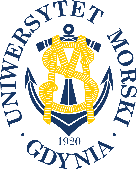 UNIWERSYTET MORSKI W GDYNIWydział Zarządzania i Nauk o Jakości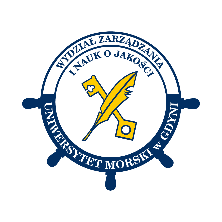 Kod przedmiotuNazwa przedmiotuw jęz. polskimMODELOWANIE PROCESÓW I SYSTEMÓW TRANSPORTOWYCH 
I LOGISTYCZNYCHKod przedmiotuNazwa przedmiotuw jęz. angielskimMODELLING OF TRANSPORT AND LOGISTICS PROCESSES AND SYSTEMSKierunekZarządzanie SpecjalnośćTransport i Logistyka w Gospodarce GlobalnejPoziom kształceniastudia drugiego stopniaForma studiówstacjonarneProfil kształceniaogólnoakademickiStatus przedmiotuobowiązkowyRygorzaliczenie z ocenąSemestr studiówLiczba punktów ECTSLiczba godzin w tygodniuLiczba godzin w tygodniuLiczba godzin w tygodniuLiczba godzin w tygodniuLiczba godzin w semestrzeLiczba godzin w semestrzeLiczba godzin w semestrzeLiczba godzin w semestrzeSemestr studiówLiczba punktów ECTSWCLPWCLP44121530Razem w czasie studiówRazem w czasie studiówRazem w czasie studiówRazem w czasie studiówRazem w czasie studiówRazem w czasie studiów45454545Wymagania w zakresie wiedzy, umiejętności i innych kompetencjiPoszerzona wiedza w zakresie celów i zasad funkcjonowania logistyki i transportu.Podstawowa wiedza z zakresu zarządzanie procesami i modelowanie procesów biznesowych.Cele przedmiotuPozyskanie przez studentów wiedzy i umiejętności w zakresie systemowego ujęcia procesów i systemów logistycznych, w systemach  społecznych i gospodarczych ze szczególnym uwzględnieniem procesów transportowych.Rozwój kompetencji studentów w zakresie strukturalizacji i możliwości wizualizacji realnych, wybranych systemów wsparcia logistycznego.Poznanie przez studentów posługiwania się wybranymi technikami i notacjami opisu procesów i systemów logistycznych oraz wykorzystania tak sporządzonych modeli do engineeringu procesów logistycznych, w tym podprocesów transportowych.Osiągane efekty uczenia się dla przedmiotu (EKP)Osiągane efekty uczenia się dla przedmiotu (EKP)Osiągane efekty uczenia się dla przedmiotu (EKP)SymbolPo zakończeniu przedmiotu student:Odniesienie do kierunkowych efektów uczenia sięEKP_01Zna model strukturalny systemu wsparcia logistycznego w systemie gospodarczo – społecznym  i potrafi go zobrazować graficznie. Rozumie ideę i praktyczną przydatność modeli niekwantyfikowalnych w porównaniu z modelami kwantyfikowalnymiNK_W01, NK_W04EKP_02Rozumie przyczyny dużej złożoności i zmienności rzeczywistych procesów logistyczno-transportowych i wynikającej z tego przydatności wykorzystywania w praktyce modeli referencyjnych oraz ich użyteczność w procesie cyfryzacji i informatyzacji sfery logistyczno- transportowejNK_W01, NK_W04, NK_U01, NK_U02, NK_U06EKP_03Zna w stopniu ogólnym wybrane notacje wykorzystywane w procesie mapowania procesów. Rozumie metodologię architektury zintegrowanych systemów informatycznych i potrafi ją wykorzystać w celu zobrazowania procesu logistycznego, lub jego podprocesów, jak np. procesu transportowegoNK_W04, NK_U02, NK_U04EKP_04Potrafi identyfikować i opisywać wybrane procesy transportowe i logistyczne w czterech perspektywach: funkcji, danych, organizacji, sterowania (zarządzania)NK_W01, NK_U01, NK_U02, NK_U03, NK_U06EKP_05Potrafi określić cechy i elementy strumienia wartości projektowanych procesów transportowych i logistycznychNK_W04, NK_U03 EKP_06Potrafi rozróżnić podstawowe pojęcia i aspekty wyboru techniki projektowania procesów transportowych i logistycznych. Rozumie praktyczną przydatność technik doskonalenia procesów w przedsiębiorstwieNK_W04, NK_U03Treści programoweLiczba godzinLiczba godzinLiczba godzinLiczba godzinOdniesienie do EKPTreści programoweWCLPOdniesienie do EKPModel sytemu wsparcia logistycznego (kraju, regionu, przedsiębiorstwa) i jego komponenty: systemy i procesy logistyczne, systemy i procesy  produkcyjne obsługiwane przez logistykę. Podstawowe elementy i powiązania procesów w łańcuchu wartości przedsiębiorstwa. Procesy podstawowe. Procesy wspierające. Rodzaje procesów tworzących wartość przedsiębiorstwa.54EKP_01Architektura procesu. System logistyczny - proces logistyczny. Mapa procesów - podstawowe narzędzie identyfikacji struktury procesu logistycznego. Zasady pomiaru procesów logistycznych. Kryteria oceny procesów. Wykorzystanie metodyki do identyfikacji, pomiaru i optymalizacji procesów logistycznych.32EKP_02, EKP_03Perspektywy i poziomy identyfikacji i opisu procesów. Perspektywa zdarzeń i czynności (funkcji) procesu logistycznego. Perspektywa celów procesu logistycznego. Perspektywa organizacji procesu logistycznego. Logika relacji w modelowaniu procesów.Charakterystyki modeli projektowania procesów transportowych i logistycznych – cechy, elementy, parametry, struktura procesów, właściciel procesu i mierniki procesu.34EKP_03, EKP_04Projektowanie funkcji procesu logistycznego. Projektowanie organizacji procesu logistycznego. Projektowanie danych informacyjnych procesu logistycznego. 2EKP_04Wybrane techniki wykorzystania podejścia procesowego do budowy referencyjnych modeli procesów logistycznych.24EKP_03Techniki i narzędzia analizy procesów transportowych i logistycznych (mapowanie przebiegu procesu, mapowanie strumienia wartości).6EKP_05Modele projektowania procesów transportowych i logistycznych 
we współczesnych koncepcjach. Ciągłe doskonalenie procesu transportowego lub logistycznego. Nowoczesne rozwiązania w ramach systemów transportowych i logistycznych.10EKP_06Łącznie godzin1530Metody weryfikacji efektów uczenia się dla przedmiotuMetody weryfikacji efektów uczenia się dla przedmiotuMetody weryfikacji efektów uczenia się dla przedmiotuMetody weryfikacji efektów uczenia się dla przedmiotuMetody weryfikacji efektów uczenia się dla przedmiotuMetody weryfikacji efektów uczenia się dla przedmiotuMetody weryfikacji efektów uczenia się dla przedmiotuMetody weryfikacji efektów uczenia się dla przedmiotuMetody weryfikacji efektów uczenia się dla przedmiotuMetody weryfikacji efektów uczenia się dla przedmiotuSymbol EKPTestEgzamin ustnyEgzamin pisemnyKolokwiumSprawozdanieProjektPrezentacjaZaliczenie praktyczneInneEKP_01XXEKP_02XXEKP_03XXEKP_04XXEKP_05XEKP_06XKryteria zaliczenia przedmiotuOcena końcowa z przedmiotu jest średnią arytmetyczną ocen uzyskanych z zajęć laboratoryjnych i oceny z testu obejmującego materiał wykładowy. Warunkiem zaliczenia materiału wykładowego jest zaliczenie testu oraz ocena merytorycznej aktywności studentów na zajęciach wykładowych. Aktywność studenta inicjowana stawianymi przez wykładowcę do przedyskutowania problemami, jest oceniana odpowiednio punktowo i uwzględniana przy wystawianiu oceny z treści wykładowych. Test: test zaliczający treści wykładowe. Zaliczenie laboratorium: zaliczony projekt stworzony w grupach (co najmniej 60% punktów z możliwych do zdobycia). Nakład pracy studentaNakład pracy studentaNakład pracy studentaNakład pracy studentaNakład pracy studentaNakład pracy studentaForma aktywnościSzacunkowa liczba godzin przeznaczona na zrealizowanie aktywnościSzacunkowa liczba godzin przeznaczona na zrealizowanie aktywnościSzacunkowa liczba godzin przeznaczona na zrealizowanie aktywnościSzacunkowa liczba godzin przeznaczona na zrealizowanie aktywnościSzacunkowa liczba godzin przeznaczona na zrealizowanie aktywnościForma aktywnościWCLLPGodziny kontaktowe153030Czytanie literatury151010Przygotowanie do zajęć ćwiczeniowych, laboratoryjnych, projektowych2020Przygotowanie do egzaminu, zaliczenia6Opracowanie dokumentacji projektu/sprawozdania88Uczestnictwo w zaliczeniach i egzaminach2Udział w konsultacjach 244Łącznie godzin407272Sumaryczna liczba godzin dla przedmiotu112112112112112Sumaryczna liczba punktów ECTS dla przedmiotu44444Liczba godzinLiczba godzinLiczba godzinECTSECTSObciążenie studenta związane z zajęciami praktycznymi72727222Obciążenie studenta na zajęciach wymagających bezpośredniego udziału nauczycieli akademickich53535322Literatura podstawowaModele referencyjne w zarządzaniu procesami biznesu, Praca zbiorowa pod red. T. Kasprzaka. Difin, Warszawa 2005Procesy i projekty logistyczne, Praca zbiorowa pod red. T. Nowosielskiego. Wyd. Uniwersytetu. Ekonomicznego we Wrocławiu, Wrocław 2008Gabryelczyk R., ARIS w modelowaniu procesów biznesu, Wyd. Difin, Warszawa 2006 Chaberek M., Ład logistyczny w gospodarowaniu, Wyd. Uniwersytetu. Gdańskiego, Gdańsk 2020Skrzypek E., M. Hofman, Zarządzanie procesami w przedsiębiorstwie. Identyfikowanie, pomiar, usprawnianie, Oficyna Wolters Kluwer Business, Warszawa 2010Literatura uzupełniającaKubicki J., Kuriata A., Problemy logistyczne w modelowaniu systemów transportowych, Warszawa 2000Krawczyk S., Zarządzanie procesami logistycznymi, PWE, Warszawa 2001Budowanie łańcuchów dostaw jutra w świetle teorii i wyników badań. Red. Naukowa, D. Kisperska - Moroń, K. Niestrój, M. Świtała, Wyd. Uniwersytetu Ekonomicznego w Katowicach, Katowice 2017 Bozarth C., Handfield R., Wprowadzenie do zarządzania operacjami i łańcuchem dostaw, Helion, Gliwice, 2007Hammer, M., Champy J., Reengineering w przedsiębiorstwie, Neumann Management Institute, Warszawa 1996Chaberek M., Mańkowski C., Teleological assumptions in the process of identification and evaluation of best logistics practices [w:] Modelling of Logistics Processes and Systems. Part XIX. Research Journal of the University of Gdansk. Transport Economics and Logistics. Vol.71Osoba odpowiedzialna za przedmiotOsoba odpowiedzialna za przedmiotprof. dr hab. Mirosław ChaberekKLiSTPozostałe osoby prowadzące przedmiotPozostałe osoby prowadzące przedmiotmgr inż. Adrianna KaraśKLiST